МУНИЦИПАЛЬНОЕ КАЗЕННОЕ  УЧРЕЖДЕНИЕ«ОТДЕЛ ОБРАЗОВАНИЯ ЖЕЛЕЗНОДОРОЖНОГО РАЙОНАГОРОДА  РОСТОВА-НА-ДОНУ»344101, г. Ростов – на – Дону,  ул. 1я Баррикадная, 48, e-mail: roog1@bk.ruП Р И К А З  08 сентября 2023                        	                       			        № 335Об  организации  и проведении школьного этапа всероссийской       олимпиады          школьников            в    общеобразовательных                                                                                   учреждениях района    в       2023/2024 учебном годуВ соответствии с приказом Министерства просвещения Российской Федерации от 27.11.2020 № 678 «Об утверждении Порядка проведения всероссийской олимпиады школьников», приказами  Управления образования города Ростова-на-Дону от 06.09.2023 № 718 «О подготовке к организации и проведению школьного этапа всероссийской олимпиады школьников                   на территории города Ростова-на-Дону в 2023/2024 учебном году» и  УОПР-719 «Об утверждении организационного плана работы по подготовке обучающихся общеобразовательных организаций города Ростова-на-Дону к участию                                 в олимпиадах на 2023-2024 учебный год», в целях реализации мероприятий по выявлению, поддержке и сопровождению одаренных детей в общеобразовательных учреждениях города Ростова-на-Дону,ПРИКАЗЫВАЮ:Руководителям общеобразовательных учреждений,  реализующих общеобразовательные программы начального общего, основного общего и среднего общего образования, независимо от форм собственности, расположенных на территории Железнодорожного района:Организовать участие  в школьном этапе Всероссийской олимпиады школьников (далее -  Олимпиада) для 4-11 классов с 16.09.2021 по 25.10.2023 в соответствии с графиком (приложение 1 к приказу Управления образования от 06.09.2023 № УОПР-718).Принять к исполнению в пределах полномочий  организационный план работы по подготовке обучающихся общеобразовательных организаций города Ростова-на-Дону к участию в олимпиадах на 2023-2024 учебный год                     (приложение  1 к приказу Управления образования от 06.09.2023 № УОПР-718)Шумилкину О.Ю., главного специалиста отдела образования, назначить ответственным за организацию и проведение школьного этапа ВсОШ в 2023-2024 учебном году.	3.	Шумилкиной О.Ю.,  главному специалисту отдела образования:3.1.	Организовать и осуществить контроль:3.1.1.Проведения школьного этапа ВсОШ  2023-2024 учебного года в подведомственных учреждениях района   с 16.09.2023 по 25.10.2023 в соответствии  с положениями организационно-технологической модели  проведения школьного этапа Всероссийской олимпиады школьников в городе Ростове-на-Дону в 2023-2024 учебном году» (приложение 1 к приказу  Управления образования от 06.09.2023 № УОПР-718,  далее – Модель проведения).3.1.2. Исполнения организационного плана работы по подготовке обучающихся общеобразовательных организаций города Ростова-на-Дону к участию в олимпиадах на 2023-2024 учебный год (приложение  1 к приказу Управления образования от 06.09.2023 № УОПР-718).3.2.	Обеспечить соблюдение нормативной документации и Модели проведения   во    время    проведения    Олимпиады   в подведомственных учреждениях.3.3.	Обеспечить       контроль  своевременной        публикации         информационных и  отчетных   материалов,   работ   победителей   и   призеров,   протоколов   жюри   и апелляционных комиссий на сайтах подведомственных общеобразовательных организаций. 	4.	Руководителям общеобразовательных организаций:         4.1. Обеспечить исполнение организационного плана работы по подготовке обучающихся общеобразовательных организаций города Ростова-на-Дону к участию в олимпиадах на 2023-2024 учебный год (приложение  1 к приказу Управления образования от 06.09.2023 № УОПР-718) в переделах полномочий.         4.2.	Подготовить приказ о проведении школьного этапа Олимпиады, в том числе о его проведении по математике, информатике и ИКТ, биологии, химии, физики, астрономии с использованием информационно-коммуникационных технологий   на   платформе   «Сириус. Курсы» Образовательного   фонда «Талант и успех» и представить  в электронном виде до 10.09.2023.         4.3.  Организовать проведение школьного этапа Олимпиады в период с 16.09.2023 по 25.10.2023 по олимпиадным заданиям, разработанными муниципальными предметно-методическими комиссиями Олимпиады в соответствии с методическими   рекомендациями   по   организации   и   проведению   школьного и муниципального этапов ВсОШ в 2023/2024 учебном году.         4.4. Организовать информирование обучающихся, родителей (законных представителей) о требованиях к проведению школьного этапа Олимпиады с учетом использования информационно-коммуникационных технологий на платформе «Сириус. Курсы» Образовательного фонда «Талант и успех» по 6 предметам с 26.09.2023 по 24.10.2023 (Приложение № 3 к приказу Управления образования от 06.09.2023 № УОПР-718).         4.5.  При подготовке и проведении школьного этапа Олимпиады создать условия, соответствующие санитарно-эпидемиологическим требованиям к условиям организации обучения в образовательной организации.4.6. Обеспечить возможность участия в школьном этапе Олимпиады всех желающих обучающихся.4.7. Организовать регистрацию участников школьного этапа Олимпиады                     на официальном сайте Управления образования города Ростова-на-Дону - в разделе Всероссийская олимпиада школьников - школьный этап (лично участником), за исключением 6 предметов, проводимых на платформе «Сириус.Курсы». Регистрация и участие на данной платформе осуществляется согласно п.10.15 и 10.16 (Приложения к приказу № 1 к приказу Управления образования от 06.09.2023 № УОПР-718).4.8. Назначить ответственного за проведение в общеобразовательной организации школьного этапа Олимпиады из состава муниципального оргкомитета Олимпиады.4.9. Сформировать организационный комитет школьного этапа Олимпиады в количестве не менее 5 человек.4.9. Обеспечить соблюдение информационной безопасности в период проведения школьного этапа Олимпиады, в том числе при организации получения и тиражирования олимпиадных заданий.4.10. Обеспечить сбор и хранение в течение 1 года с даты проведения Олимпиады письменных заявлений родителей (законных представителей) обучающихся (Приложение № 7 к приказу Управления образования от 06.09.2023 № УОПР-718), заявивших о своем участии в Олимпиаде, об ознакомлении с Порядком и о согласии на публикацию результатов по каждому общеобразовательному предмету на своем официальном сайте в сети Интернет с указанием сведений об участниках.4.11. Обеспечить своевременное выполнение графика проведения школьного этапа ВсОШ.4.12. Довести до сведения обучающихся результаты проверки работ участников школьного этапа Олимпиады по каждому предмету (в том числе протоколы жюри школьного этапа олимпиады) путем размещения информации на официальных сайтах общеобразовательных организаций в сети Интернет не позднее, чем через 3 дня после проведения школьного этапа Олимпиады по данному предмету.4.13. Организовать награждение победителей и призеров школьного этапа Олимпиады.	5.	Контроль  исполнения данного приказа оставляю за собой. Шумилкина Ольга Юрьевна+7 (863) 211-14-92Начальник МКУ ОО Железнодорожного района,кандидат педагогических наук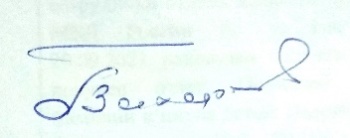 Л.Г. Захарова